Dear parents and carers,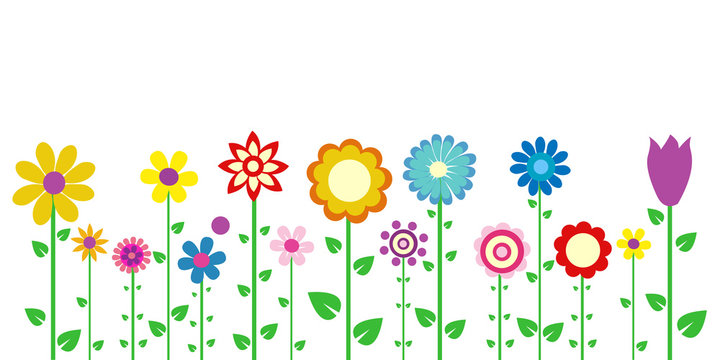 I trust everyone has had a relaxing and enjoyable break, regardless of unpredictable weather. It is, as always, lovely to have the children back, sharing their news and seeing them so happy to be with their school friends again.Learning this termIn reading we are dedicating as much time as possible to guided reading which will continue in the same weekly pattern as last term. Once again, I would re-iterate the significance of your role in reading their homework books with them and the positive impact this support will have in their reading fluency and confidence. Through regularly listening to your child read and, as necessary, taking turns reading with them, children will have greater exposure to common exception words (words that aren’t spelled as they sound e.g,– does, said )  and the opportunity to use their increasing phonics knowledge to decode unfamiliar words. The children are being supported to continue blending sounds together and, when repeated with increasing speed, the sounds blend together to make a word, for example: ch – ai - r --> chair. If you require further guidance with this please get in touch and I will help however I can. It’s aso great to see the effort children are putting into Book Detective activities for them to share with each other in class and how they are enjoying questioning each other about their books.In literacy, we will continue Jolly Grammar phonics and spelling to support our writing activities (as seen in spelling lists in diaries). A key focus will continue to be more independence in writing as children are increasingly able to assess and edit their own writing and spelling to ensure, for example, that sentences make sense. Below is a link to useful ideas for spelling practise.https://fishermoss.aberdeenshire.sch.uk/wp-content/uploads/2016/12/INTERACTIVE-SPELLING-ACTIVITIES-APPENDIX-SPELLING-POLICY.pdf In numeracy, we are currently learning mental and written strategies for adding 2 digit numbers. This will lead to the next topic, subtraction, and then revisiting multiplication and division. Time, both digital and analogue, will continue to be taught as well as data handling, shape and measure. Whilst many children are confident in the 2, 5 and ten times tables, mastering speed and fluency through repetitive learning is important, therefore I will send some additional fun activities to complete at home to give additional times tables practise.In health and well being we will be following RSHP the program of learning for P3 – the link to which is here:  https://rshp.scot/first-level/ The P3 topics are as follows: 	My family/All our families are differentFeelings and safety Similarity, diversity and respectKeeping CleanOur social studies topic will be linked to our school focus on the environment, sustainability and our roles as Global Warriors. Children will have the opportunity to broaden their understanding of these concepts and to participate in practical activities such as planting seeds and encouraging insect habitats.P.E. will continue on Mondays and Fridays and we will have 5 weeks of Kodaly with Mrs Okumu on Friday also.French with Ms Ruxton will continue on Tuesdays.General ‘Housekeeping’: Please ensure your child takes their green folder, diary and a water bottle daily.Please check all clothing, especially jumpers, cardigans and jackets are clearly labelled with your child’s name.Dates for the Diary •	Mon 6th May - Bank Holiday-School closed to pupils and staff. •	Wed 8th to Fri 10th May – Pupil Reports emailed to Parents. •	Wed 22nd May – Parent/Teacher Consultations 6-8:30pm-details to follow. •	Thu 23rd May – Parent/Teacher Consultations 3:45-6:15pm-details to follow. •	Fri 7th June – ‘Dress as You Please Day’ for our School Summer Fayre-details to follow. •	Sat 8th June - School Summer Fayre 11-2pm @ Fishermoss •	Tue 18th June - 10:30am Primary 1 to Primary 7 Whole School Sports Event @ Bourtree Park & Lunchtime Family Picnic @ Fishermoss School Grounds-weather permitting-Take 1! •	Tue 25th June - 10:30am Primary 1 to Primary 7 whole School Sports Event @ Bourtree Park & Lunchtime Family Picnic @ Fishermoss School Grounds-if weather prevents it happening on the 18th -Take 2! •	Wed 26th June – Fishermoss Family Community Clean Up! Pop along anytime between 4-6:30pm to join us. •	Mon 1st July – PSC End of School Year Summer Discos-details to follow! •	Fri 5th July – Last day of term.Should you need to contact me, please email the school and I will get back to you at the earliest opportunity. Alternatively, you can catch me in the playground after school as necessary.Kind Regards,Mrs Muir